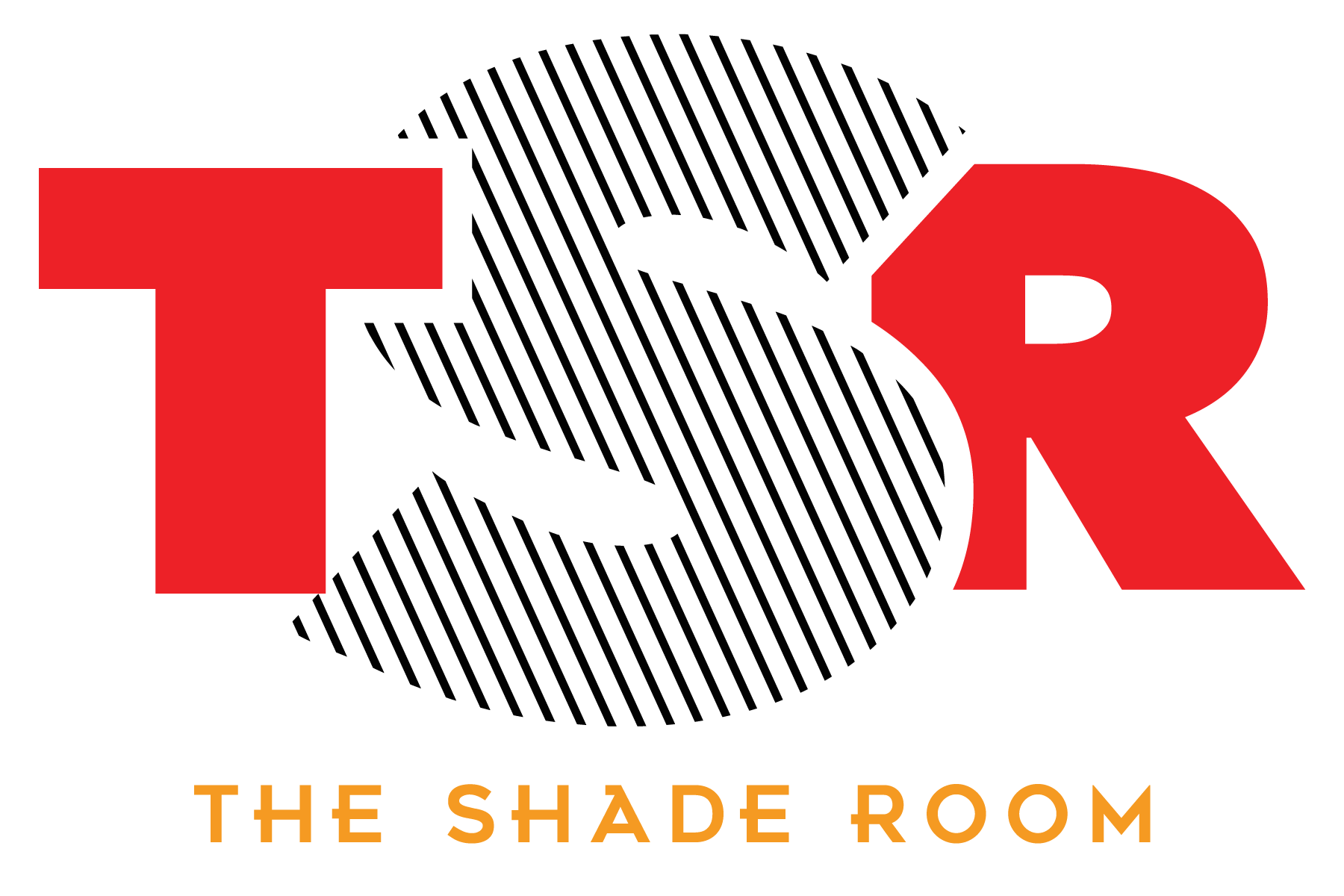 October 28, 2020Watch Here: https://www.youtube.com/watch?v=iw9zJ3HwB3A&app=desktop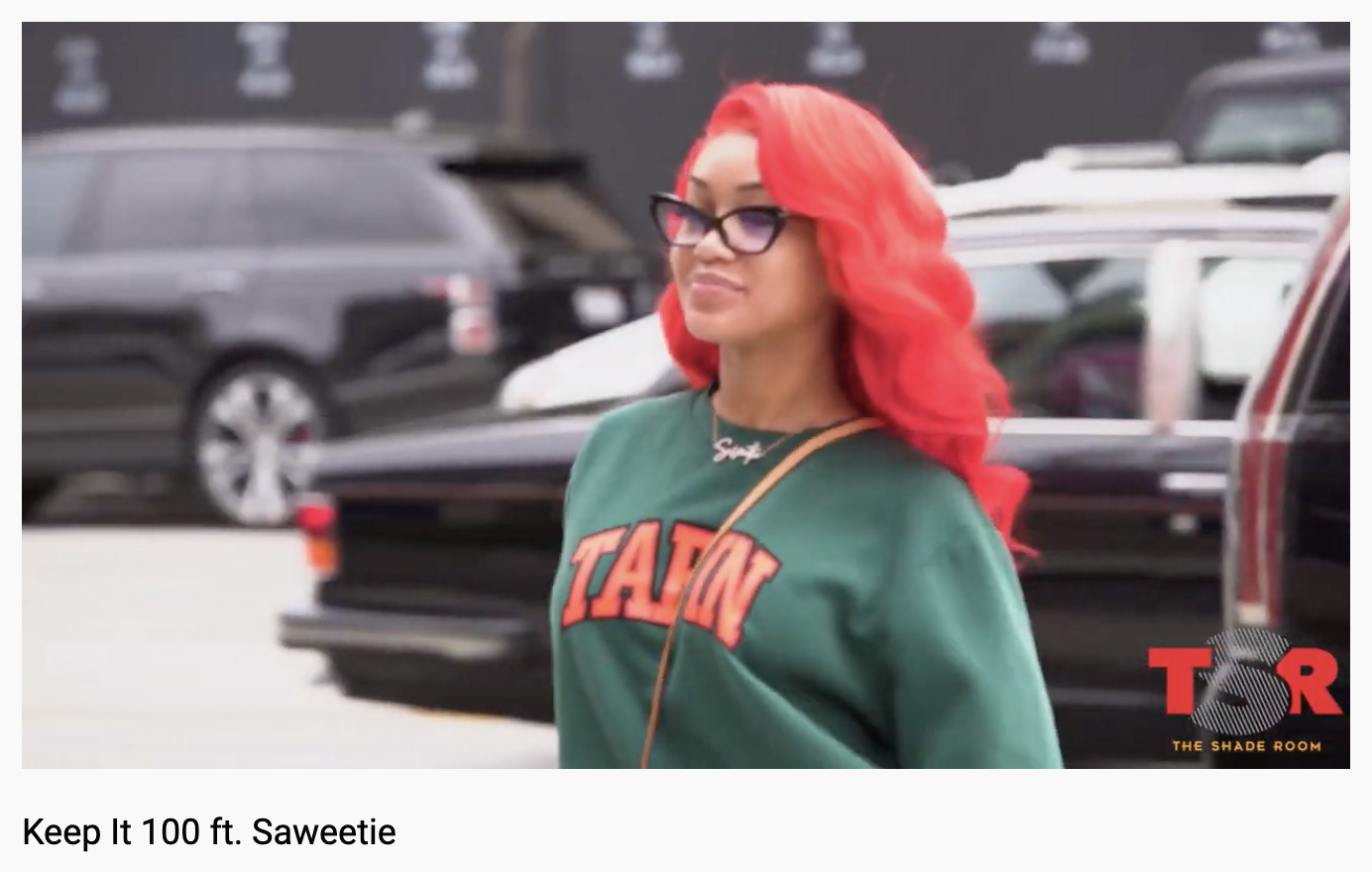 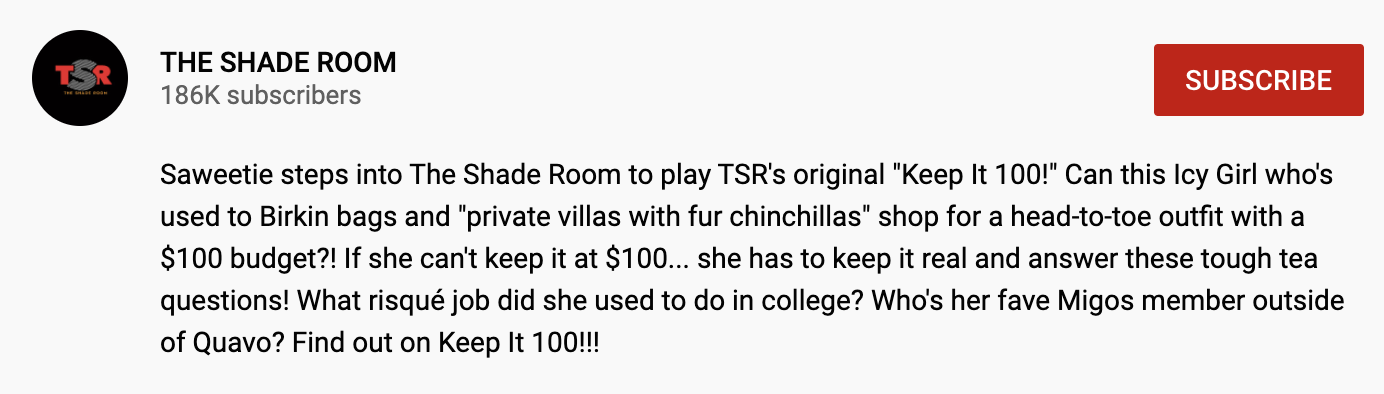 